 COMUNE DI PORANO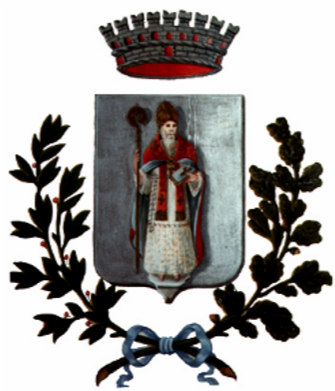 (Provincia di Terni)BANDO PER L’AMMISSIONE DI BAMBINIALL’ASILO NIDO “IL CERCHIO MAGICO” ANNO SCOLASTICO 2023/2024Dal 12 GIUGNO 2023 al 03 LUGLIO 2023 sono aperte le iscrizioni per l’ammissione di bambini/e all’Asilo Nido “Il Cerchio Magico” di Porano sito in viale J.F. Kennedy per la copertura di n. 8 posti, con la possibilità che tale numero venga ampliato fino al raggiungimento della capacità ricettiva della struttura.Le attività dell’Asilo Nido inizieranno il 01/09/2023 e termineranno il 28/06/2024.Il calendario delle attività didattiche rispetterà quello scolastico approvato dalla Regione Umbria per quanto riguarda i periodi di sospensione per festività.Potranno presentare domanda i genitori di bambini/e che abbiano compiuti 06 mesi alla data del 01/09/2023 e che non superino i 36 mesi.Avranno la precedenza, ai fini dell’inserimento in graduatoria, i bambini residenti nel Comune di Porano.Soltanto in caso di esaurimento della graduatoria riferita ai residenti potranno essere inseriti bambini residenti in altri Comuni.Per l’ammissione verrà stilata una graduatoria sulla base dei seguenti criteri di priorità e precedenza:bambino portatore di handicap;condizioni di disagio del bambino in relazione alla famiglia di  appartenenza (bambini di vedovi/e – separati/e – divorziati/e – ragazze madri, bambini segnalati dal SIM Infanzia o dai Servizi Sociali, ecc);situazione lavorativa dei genitori;maggior numero di figli;a parità di punteggio si dà precedenza ai bambini ultimi nati.La retta mensile come indicato nella delibera della Giunta Comunale n. 53 del 18.07.2016 ammonta a:€ 250,00 per il modulo antimeridiano dalle 08,00 alle 13,30 con somministrazione del pasto;€ 270,00 per il modulo prolungato dalle 08,00 alle 15,30 con somministrazione del pasto.La retta è dovuta per l’intero anno scolastico, indipendentemente dai periodi di frequenza effettiva, salvo ritiro del bambino con comunicazione scritta al Comune di Porano entro il mese precedente a quello del ritiro.E’ prevista la riduzione del 30% di una delle rette nel caso di presenza contemporanea di fratelli/sorelle dello stesso nucleo familiare.Sono previsti i seguenti periodi di chiusura dell’Asilo Nido:Vacanze di Natale Vacanze di PasquaFesta del PatronoLE DOMANDE DOVRANNO ESSERE REDATTE SU APPOSITO MODULO DISPONIBILE PRESSO L’UFFICIO SCOLASTICO (Sig.ra Stefania Imperatore) O SUL SITO INTERNET www.comune.porano.tr.it E INVIATE ALL’INDIRIZZOcomune.porano@postacert.umbria.it DEL COMUNE DI PORANO DAL 12.06.2023  AL 03.07.2023 A PENA DI ESCLUSIONE DALLA GRADUATORIA.Il Comune è in fase di predisposizione degli atti propedeutici per l’appalto in scadenza del servizio di gestione del nido  “IL CERCHIO MAGICO” mediante procedura di gara aperta ai sensi dell’art. 60 del D. Lgs 50/2016 e ss.mm., con il criterio di aggiudicazione dell’offerta economicamente più vantaggiosa di cui all’art. 95 del medesimo D.Lgs, in considerazione di quanto esposto si potrebbero verificare delle variazioni nel funzionamento del servizio di gestione del nido.                                                                                     IL RESPONSABILE DEL SERVIZIO    Dott. Alessandro Patassini